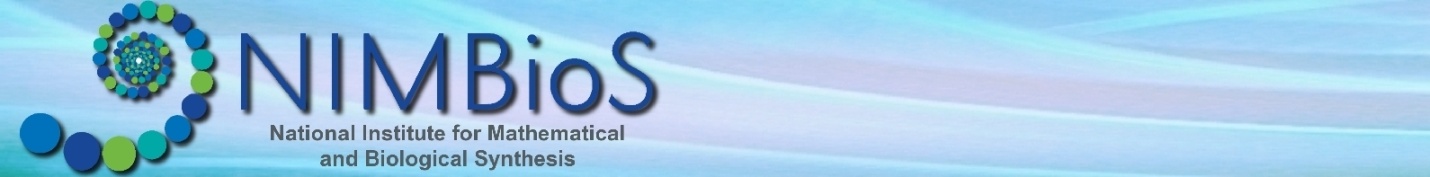 It’s a crazy random and very complicated world out there! That’s why we use mathematical models, to try to make sense of it all. Predators and prey have been observed to have a big influence on each other’s population sizes over time.Define in your own words:Predator:Prey:Give one example of a predator its prey in soil: ____________________________________________Fill in the blank for this hypothesis (statement about what you expect, don’t worry, you can be wrong!):As the number of prey increases, the number of predators will:__________________________The Simple Theoretical Predator-Prey Mathematical ModelDefine Your Terms:Nn:Nn+1 :R:			K:C:Pn:	     Q:For the Prey:For the Predators:Test your hypothesis, and show your work!Assume: K=100; R=1.5; Q=0.02; N0=50; P=0.20; C=3Table It (some are done for you):Graph It: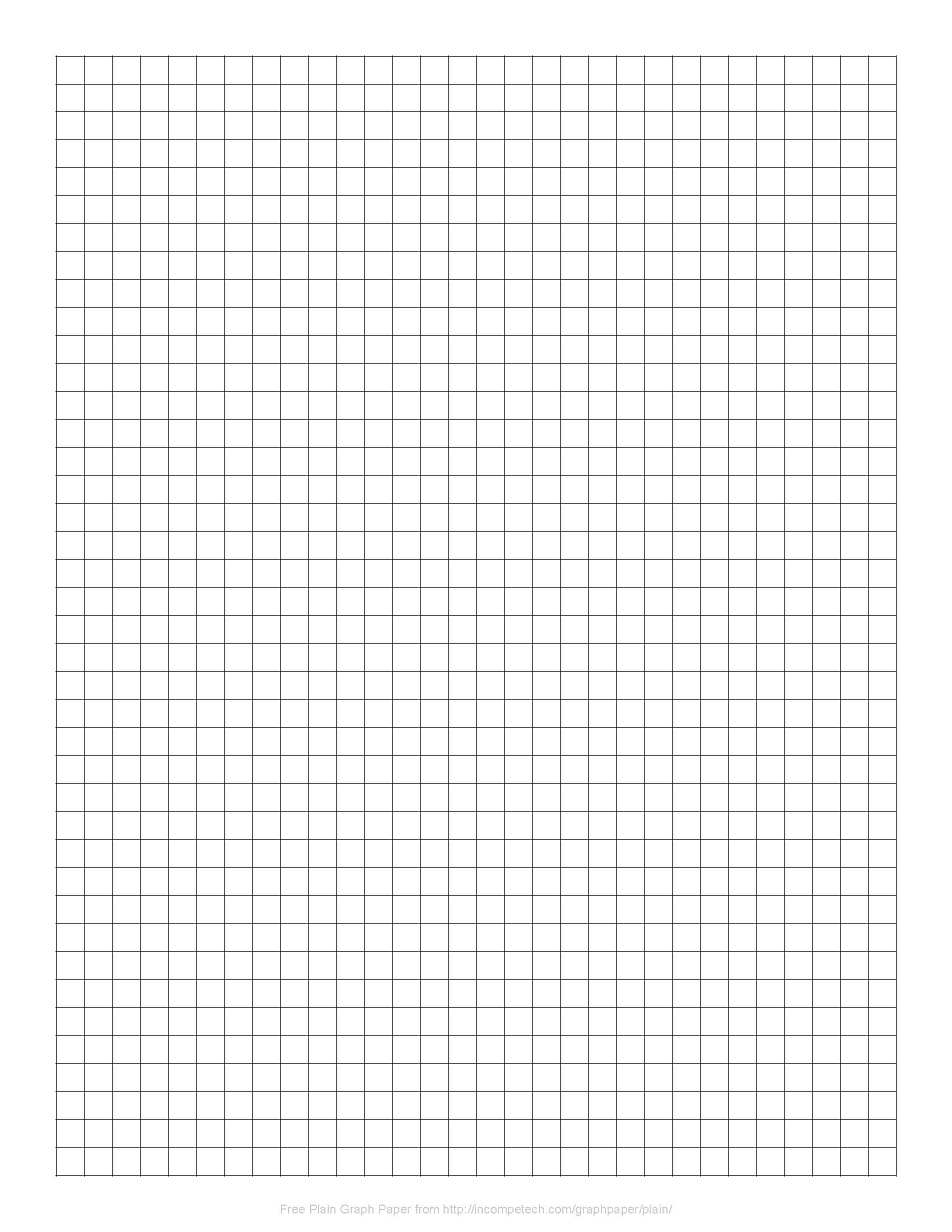 Don’t forget to create a legend and label your axesQuestions:Was your hypothesis correct? Explain.Which population density peaked first, the predators or the prey?It would seem that the prey population has reached a second peak (we’d have to keep calculating to be sure). Will it peak as high the second time as the first? Why or why not?What would be an easier way to calculate this model than by doing all the work on paper and with a calculator?Describe another situation where you might be able to develop and use a mathematical model:Time Step (n)N (Prey Population)P (Predator Density)0500.2012354.60.27447.60.2956749.20.21855.70.21910